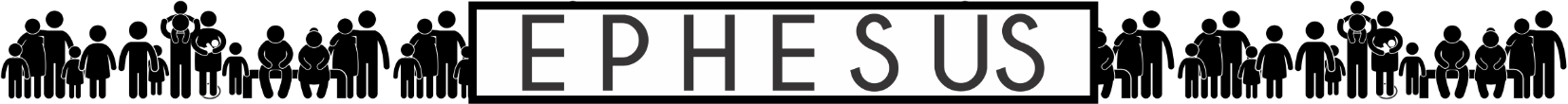 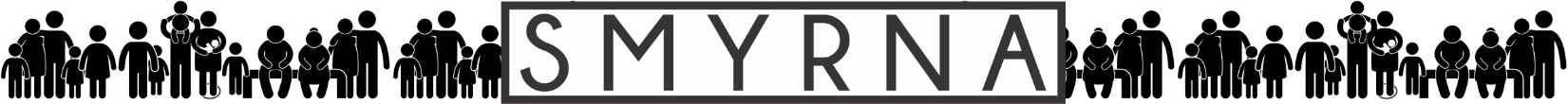 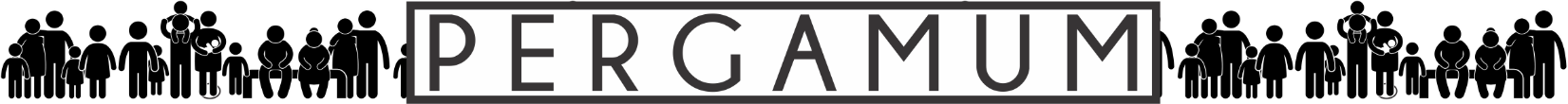 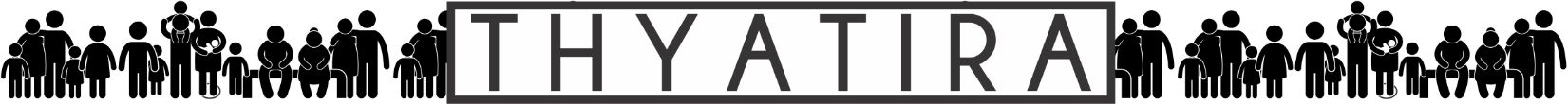 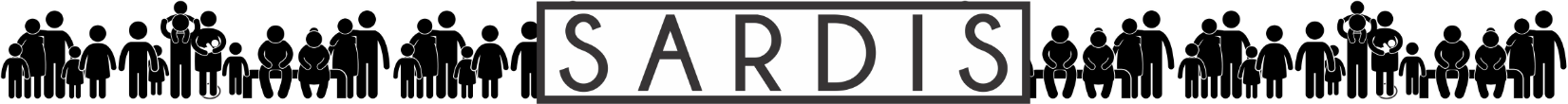 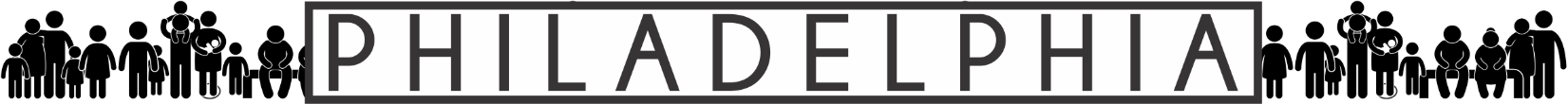 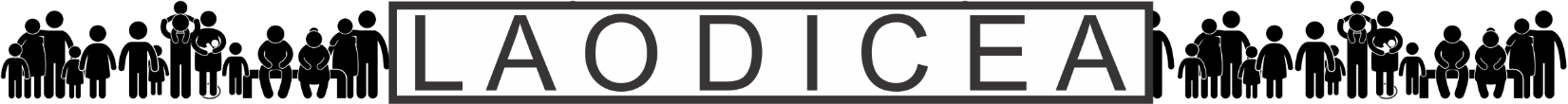 ADDRESS | who is it written toNOTES“To the angel (divine messenger) of the church in Ephesus write:ATTRIBUTES OF JESUS | how is He described“These are the words of the One who  holds [firmly] the seven stars [which are the angels or messengers of the seven churches] in His right hand, the One who walks among the seven golden lampstands (the seven churches):APPROVAL | what does He say is good2 ‘I know your deeds And your toil, and your patient endurance,and that you cannot tolerate those who are evil, and have tested and critically appraised those who call themselves apostles, and [in fact] are not, and have found them to be liars and impostors; 3 and [I know that] you [who believe] are enduring patiently and are bearing up for My name’s sake, and that you have not grown weary [of being faithful to the truth]. ACCUSATION | what does He say is bad4 But I have this [charge] against you, that you have left your first love [you have lost the depth of love that you first had for Me]ADVICE | how do they fix it5So remember the heights from which you have fallen, and repent [change your inner self—your old way of thinking, your sinful behavior—seek God’s will] and do the works you did at first [when you first knew Me]; otherwise, I will visit you and remove your lampstand (the church, its impact) from its place—unless you repent. Yet you have this [to your credit], that you hate the works and corrupt teachings of the Nicolaitans [that mislead and delude the people], which I also hate.APPEAL | if you hear then heed7 He who has an ear, let him hear and heed what the Spirit says to the churches. ASSURANCE | to he who overcomesTo him who overcomes [the world through believing that Jesus is the Son of God], I will grant [the privilege] to eat [the fruit] from the tree of life, which is in the Paradise of God.’ADDRESS | who is it written toNOTES8 “And to the angel (divine messenger) of the church in Smyrna writeATTRIBUTES OF JESUS | how is He described“These are the words of the First and the Last [absolute Deity, the Son of God] who died and came to life  [again]:APPROVAL | what does He say is good9 ‘I know your suffering and your poverty (but you are rich), and how you are blasphemed and slandered by those who say they are Jews and are not, but are a synagogue of Satan [they are Jews only by blood, and do not believe and truly honor the God whom they claim to worship]. ACCUSATION | what does He say is badADVICE | how do they fix it10 Fear nothing that you are about to suffer. Be aware that the devil is about to throw some of you into prison, that you may be tested [in your faith], and for ten days you will have tribulation. Be faithful to the point of death [if you must die for your faith], and I will give you the crown [consisting] of life.APPEAL | if you hear then heed11 He who has an ear, let him hear and heed what the Spirit says to the churches.’ASSURANCE | to he who overcomesHe who overcomes [the world through believing that Jesus is the Son of God] will not be hurt by the second death (the lake of fire).ADDRESS | who is it written toNOTES12 “And to the angel (divine messenger) of the church in Pergamum write:ATTRIBUTES OF JESUS | how is He described“These are the words of Him who has and wields the sharp two-edged sword [in judgment]:APPROVAL | what does He say is good13 ‘I know where you dwell, [a place] where Satan sits enthroned.  Yet you are holding fast to My name, and you did not deny My faith even in the days of Antipas, My witness, My faithful one, who was killed (martyred) among you, where Satan dwells.ACCUSATION | what does He say is bad14 But I have a few things against you,because you have there some [among you] who are holding to  the [corrupt] teaching of Balaam, who taught Balak to put a stumbling block before the sons of Israel, [enticing them] to eat things that had been sacrificed to idols and to commit [acts of sexual] immorality. 15 You also have some who in the same way are holding to the teaching of the Nicolaitans. ADVICE | how do they fix it 16 Therefore repent [change your inner self—your old way of thinking, your sinful behavior—seek God’s will];  or else I am coming to you quickly, and I will make war and fight against them with the sword of My mouth [in judgment]. APPEAL | if you hear then heed17 He who has an ear, let him hear and heed what the Spirit says to the churches. ASSURANCE | to he who overcomesTo him who overcomes [the world through believing that Jesus is the Son of God], to him I will give [the privilege of eating] some of the hidden manna, and I will give him a white stone with a new name engraved on the stone which no one knows except the one who receives it.’ADDRESS | who is it written to18 “And to the angel (divine messenger) of the church in Thyatira write:ATTRIBUTES OF JESUS | how is He described“These are the words of the Son of God, who has eyes [that flash] like a flame of fire [in righteous judgment], and whose feet are like burnished [white-hot] bronze:APPROVAL | what does He say is good19 ‘I know your deeds, your love and faith and service and patient endurance, and that your last deeds are more numerous and greater than the first. ACCUSATION | what does He say is bad20 But I have this [charge] against you, that you tolerate the woman Jezebel, who calls herself a prophetess [claiming to be  inspired], and she teaches and misleads My bond-servants so that they commit [acts of sexual] immorality and eat food sacrificed to idols. 21 I gave her time to repent [to change her inner self and her sinful way of thinking], but she has no desire to repent of her immorality and refuses to do so.  ADVICE | how do they fix it22 Listen carefully, I will throw her on a bed of sickness, and those who commit adultery with her [I will bring] into great anguish, unless they repent of her deeds. 23 And I will kill her children (followers) with pestilence [thoroughly annihilating them], and all the churches will know [without any doubt] that I am He who searches the minds and hearts [the innermost thoughts, purposes]; and I will give to each one of you [a reward or punishment] according to your deeds. 24 But to the rest of you in Thyatira, who do not hold this teaching, who have not  explored and known the [depths of Satan, as they call them —I place no other burden on you, 25 except to hold tightly to what you have until I come. APPEAL | if you hear then head29 He who has an ear, let him hear and heed what the Spirit says to the churches.’ASSURANCE | to he who overcomes26 And he who overcomes [the world through believing that Jesus is the Son of God] and he who keeps My deeds [doing things that please Me] until the [very] end, to him I will give authority and power over the nations; 27 and he shall shepherd and rule them with a rod of iron, as the earthen pots are broken in pieces, as I also have received authority [and power to rule them] from My Father; 28 and I will give him the Morning StarADDRESS | who is it written toNOTES“To the angel (divine messenger) of the church in Sardis write:ATTRIBUTES OF JESUS | how is He described“These are the words of Him who has the seven Spirits of God and the seven stars:APPROVAL | what does He say is good‘I know your deeds; you have a name (reputation) that you are alive, ACCUSATION | what does He say is bad‘I know your deeds; you have a name (reputation) that you are alive, but [in reality] you are dead.ADVICE | how do they fix it2 Wake up, and strengthen and reaffirm what remains [of your faithful commitment to Me], which is about to die; for I have not found [any of] your deeds completed in the sight of My God or meeting His requirements. 3 So remember and take to heart the lessons you have received and heard. Keep and obey them, and repent [change your sinful way of thinking, and demonstrate your repentance with new behavior that proves a conscious decision to turn away from sin]. So then, if you do not wake up, I will come like a thief, and you will not know at what hour I will come to you. 4 But you [still] have a few people in Sardis who have not soiled their clothes [that is, contaminated their character and personal integrity with sin]; and they will walk with Me [dressed] in white, because they are worthy (righteous).APPEAL | if you hear then head6 He who has an ear, let him hear and heed what the Spirit says to the churches.’ASSURANCE | to he who overcomes5 He who overcomes [the world through believing that Jesus is the Son of God] will accordingly be dressed in white clothing; and I will never blot out his name from the Book of Life, and I will confess and openly acknowledge his name before My Father and before His angels [saying that he is one of Mine].ADDRESS | who is it written toNOTES7 “And to the angel (divine messenger) of the church in Philadelphia write:ATTRIBUTES OF JESUS | how is He described“These are the words of the Holy One, the True One, He who has the key [to the house] of David, He who opens and no one will [be able to] shut, and He who shuts and no one opens:APPROVAL | what does He say is good8 ‘I know your deeds.See, I have set before you an open door which no one is able to shut,for you have a little power, and have kept My word, and have not renounced or denied My name. 9 Take note, I will make those of the synagogue of Satan, who say that they are Jews and are not, but lie —I will make them come and bow down at your feet and make them know [without any doubt] that I have loved you. ACCUSATION | what does He say is badADVICE | how do they fix it10 Because you have kept the word of My endurance [My command to persevere], I will keep you [safe] from the hour of trial, that hour which is about to come on the whole [inhabited] world, to test those who live on the earth. 11 I am coming quickly.  Hold tight what you have, so that no one will take your crown [by leading you to renounce the faith]. APPEAL | if you hear then head13 He who has an ear, let him hear and heed what the Spirit says to the churches.’ASSURANCE | to he who overcomes12 He who overcomes [the world through believing that Jesus is the Son of God], I will make him a pillar in the temple of My God; he will most certainly never be put out of it, and I will write on him the name of My God, and the name of the city of My God, the new Jerusalem, which descends out of heaven from My God, and My [own] new name.ADDRESS | who is it written toNOTES14 “To the angel (divine messenger) of the church in Laodicea write:ATTRIBUTES OF JESUS | how is He described“These are the words of the Amen, the trusted and faithful and true Witness, the Beginning and Origin of God’s creation:APPROVAL | what does He say is goodACCUSATION | what does He say is bad15 ‘I know your deeds, that you are neither cold (invigorating, refreshing) nor hot (healing, therapeutic); I wish that you were cold or hot. 16 So because you are lukewarm (spiritually useless), and neither hot nor cold, I will vomit you out of My mouth [rejecting you with disgust]. 17 Because you say, “I am rich, and have prospered and grown wealthy, and have need of nothing,”  and you do not know that you are wretched and miserable and poor and blind and naked [without hope and in great need], ADVICE | how do they fix it18 I counsel you to buy from Me gold that has been heated red hot and   refined by fire so that you may become truly rich; and white clothes [representing righteousness] to clothe yourself so that the shame of your nakedness will not be seen; and healing salve to put on your eyes so that you may see. 19 Those whom I [dearly and tenderly] love, I rebuke and discipline [showing them their faults and instructing them]; so be enthusiastic and repent [change your inner self—your old way of thinking, your sinful behavior—seek God’s will]. 20 Behold, I stand at the door [of the  church] and continually knock. If anyone hears My voice and opens the door, I will come in and eat with him (restore him), and he with Me. APPEAL | if you hear then head22 He who has an ear, let him hear and heed what the Spirit says to the churches.’”ASSURANCE | to he who overcomes21 He who overcomes [the world through believing that Jesus is the Son of God], I will grant to him [the privilege] to sit beside Me on My throne, as I also overcame and sat down beside My Father on His throne. 